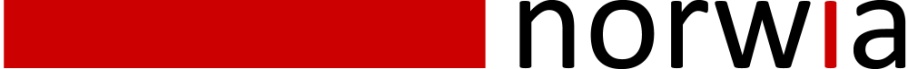                       Press Release    #1     2012                                                                  • Immediate release •  Moving up with Norwia“New Headquarters for Norwia”  Norway, January 4TH, 2012: Norwia, the company that produces the unique miniHUB Optical fiber distribution system has now moved to new and larger premises.  The new headquarter is on the harbor side of Sandefjord city and within 10 minutes reach of the local international airport. It’s a perfect location that has easy access to the European markets and beyond. As the next step of Norwia’s plans are realized and the market for our optical products increases into 2012, we are now set to be on our way to be the leading provider of next generation optical fiber products for the Broadcast market. The new facility gives the necessary means to provide expansion in the future.Tore Steen  (Managing Director) from Norwia remarks, “We have passing the milestones set in our plans of operation  for the  past year , and now we pass another by meeting our expectations and putting into place the need for expansion. It’s a historic day for us that outline’s the way forward for our dealers and their customers in giving more in the future”
 The building at Kilgata 12, 3217 Sandefjord significantly increases the available area for all departments in Norwia while adding the possibilities for an integrated training facility.About Norwia: Norwia is a hi-tech broadcast media equipment manufacturer with a mission to produce products of outstanding value and holds the brand name miniHUB™. Products are developed and manufactured in Norway and marketed globally. Norwia believes in placing the customer as number one as we take our industry knowledge and track record of innovation to the market.Please visit our website www.norwia.no